1	IntroductionLes ressources de numérotage, de nommage, d'adressage et d'identification (NNAI) sont des ressources naturelles qui revêtent un caractère limité dans le contexte actuel des infrastructures, des installations et des services, ainsi qu'à moyen et à long terme. Tandis que la demande concernant ces ressources connaît une croissance exponentielle, il sera à la fois très coûteux et extrêmement difficile d'opérer une transformation des infrastructures et de la fourniture de services pour faire face à des extensions de l'espace de ces ressources. Il est donc à prévoir que les ressources NNAI conserveront longtemps ce caractère limité et pourraient se raréfier si elles ne sont pas utilisées de manière efficiente. Il convient de noter que la demande croissante concernant ces ressources découle de l'évolution des applications et des services machine-machine (M2M) et de l'Internet des objets (IoT).Aussi, il est essentiel de s'assurer que l'attribution et la gestion des ressources internationales de numérotage, de nommage, d'adressage et d'identification pour les télécommunications s'effectuent selon des procédures efficaces et non discriminatoires, mais aussi que ces ressources ne sont pas détournées ou utilisées de manière abusive, en prenant en considération et en réaffirmant le rôle du Directeur du TSB à cet égard. Il est de la plus haute importance d'instaurer un climat de confiance quant aux ressources NNAI allouées afin de garantir la connectivité à l'échelle mondiale et de lutter contre la fraude.2	PropositionLes modifications qu'il est proposé d'apporter à la Résolution 20 réaffirment l'importance des ressources NNAI, ressources naturelles dont le caractère est limité dans le contexte actuel comme à moyen et à long terme et compte tenu de la demande croissante; et le rôle des commissions d'études compétentes de l'UIT-T dans l'élaboration de Recommandations visant à lutter contre le détournement de ces ressources et à instaurer un climat de confiance à leur sujet. Par ailleurs, aux termes de ces modifications, les Etats Membres sont invités à communiquer leurs plans de numérotage nationaux au TSB en vue de la constitution et de la gestion d'une base de données, ainsi qu'à prendre des mesures concernant les abonnements téléphoniques mobile, dans le but d'établir la confiance dans les ressources NNAI.MOD	AFCP/42A20/1RÉSOLUTION 20 (Rév. )Procédures d'attribution et de gestion des ressources internationales
de numérotage, de nommage, d'adressage et d'identification 
pour les télécommunications(Helsinki, 1993; Genève, 1996; Montréal, 2000; Florianópolis, 2004; 
Johannesburg, 2008; Dubaï, 2012)L'Assemblée mondiale de normalisation des télécommunications (),reconnaissanta)	les règles pertinentes du Règlement des télécommunications internationales (RTI) concernant l'intégrité des ressources de numérotage;b)	les instructions données dans les Résolutions adoptées par les Conférences de plénipotentiaires concernant la stabilité des plans de numérotage, en particulier le plan UIT-T E.164, et notamment dans la Résolution 133 (Rév. ), par laquelle la Conférence de plénipotentiaires a décidé de charger le Secrétaire général et les directeurs des Bureaux: "de prendre les mesures nécessaires pour assurer la souveraineté des Etats Membres de l'UIT en ce qui concerne les plans de numérotage prévus dans la Recommandation UIT-T E.164, quelle que soit l'application dans laquelle ces plans sont utilisés",notanta)	que les procédures régissant l'attribution et la gestion des ressources internationales de numérotage, de nommage, d'adressage et d'identification (NNAI) et des indicatifs connexes (par exemple, nouveaux indicatifs de pays pour la téléphonie, codes télex de destination, codes de réseau/zone de signalisation, indicatifs de pays pour la transmission de données, indicatifs de pays pour les services mobiles, identification) font l'objet des Recommandations pertinentes des séries UIT-T E, UIT-T F, UIT-T Q et UIT-T X;b)	que les principes relatifs aux futurs plans NNAI pour les nouveaux services ou les nouvelles applications et les procédures correspondantes d'attribution des ressources NNAI pour répondre aux besoins de télécommunications internationales seront étudiés conformément à la présente Résolution et au programme de travail approuvé par la présente Assemblée pour les commissions d'études du Secteur de la normalisation des télécommunications de l'UIT (UIT-T);c)	le déploiement actuel des réseaux de prochaine génération (NGN), des réseaux futurs et des réseaux IP;d)	que plusieurs ressources internationales NNAI pour les télécommunications sont mises au point et actualisées par des commissions d'études de l'UIT-T et sont largement utilisées;e)	que les autorités nationales responsables de l'attribution des ressources NNAI, y compris les codes de réseau/zone de signalisation UIT-T Q.708 et les indicatifs de pays pour la transmission de données UIT-T X.121, participent normalement aux travaux de la Commission d'études 2 de l'UIT-T;f)	qu'il est dans l'intérêt commun des Etats Membres et des Membres du Secteur de l'UIT-T que les Recommandations et les lignes directrices applicables aux ressources internationales de numérotage, de nommage, d'adressage et d'identification pour les télécommunications:i)	soient connues, reconnues et appliquées par tous;ii)	soient utilisées pour instaurer et entretenir la confiance de tous dans les services concernés;iii)	traitent d'utilisation abusive de ces ressources;g)	les articles 14 et 15 de la Convention de l'UIT relatifs respectivement aux activités des commissions d'études de l'UIT-T et aux responsabilités du Directeur du Bureau de la normalisation des télécommunications (TSB),considéranta)	que l'attribution des ressources internationales NNAI relève du Directeur du TSB et des administrations compétentes;b)	l'accroissement du nombre d'abonnés à la téléphonie mobile et à l'Internet dans le monde et la convergence des services de télécommunicationdécide de charger1	le Directeur du TSB, avant d'attribuer, de réattribuer ou de retirer des ressources internationales NNAI, de consulter:i)	le président de la Commission d'études 2, en liaison avec les présidents des autres commissions d'études compétentes ou, si nécessaire, le représentant délégué par le président; etii)	la ou les administrations compétentes; et/ouiii)	le requérant ou le bénéficiaire autorisé lorsqu'une communication directe avec le TSB est nécessaire afin de s'acquitter de ses responsabilités.Dans ses délibérations et consultations, le Directeur tiendra compte des principes généraux régissant l'attribution des ressources NNAI, ainsi que des dispositions des Recommandations pertinentes des séries UIT-T E, UIT-T F, UIT-T Q et UIT-T X et de celles qui seront adoptées ultérieurement;2	la Commission d'études 2, en liaison avec les présidents des autres commissions d'études compétentes, de fournir au Directeur du TSB: i)	des avis sur les aspects techniques, fonctionnels et opérationnels de l'attribution, de la réattribution et/ou du retrait de ressources internationales NNAI conformément aux Recommandations pertinentes, en prenant en compte les résultats des études en cours;ii)	des renseignements et des conseils en cas de plaintes pour utilisation abusive de ressources internationales NNAI pour les télécommunications;3	le Directeur du TSB, en étroite collaboration avec la Commission d'études 2 et toute autre commission d'études compétente, de suivre les cas d'utilisation abusive de toute ressource NNAI et d'en informer le Conseil de l'UIT;4	le Directeur du TSB de prendre les mesures et dispositions appropriées lorsque la Commission d'études 2, en liaison avec les autres commissions d'études compétentes, aura donné des renseignements, des avis et des conseils conformément aux points 2 et 3 ci-dessus du décide de charger;5	la Commission d'études 2 d'étudier d'urgence les mesures nécessaires pour veiller à ce que la souveraineté des Etats Membres de l'UIT, en ce qui concerne les plans NNAI pour les indicatifs de pays, y compris le protocole ENUM, soit pleinement respectée, conformément aux dispositions de la Recommandation UIT-T E.164 et des autres Recommandations et procédures pertinentes. Ces études porteront sur les moyens de lutter contre toute utilisation abusive des ressources NNAI ainsi que des tonalités et signaux de progression d'appel, notamment par l'élaboration en bonne et due forme d'un projet de Résolution et/ou l'élaboration et l'adoption d'une Recommandation à cette fin______________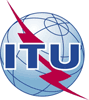 Assemblée mondiale de normalisation 
des télécommunications (AMNT-16)
Hammamet, 25 octobre - 3 novembre 2016Assemblée mondiale de normalisation 
des télécommunications (AMNT-16)
Hammamet, 25 octobre - 3 novembre 2016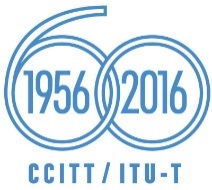 SÉANCE PLÉNIÈRESÉANCE PLÉNIÈREAddendum 20 au
Document 42-FAddendum 20 au
Document 42-F10 octobre 201610 octobre 2016Original: anglaisOriginal: anglaisAdministrations des pays membres de l'Union africaine des télécommunicationsAdministrations des pays membres de l'Union africaine des télécommunicationsAdministrations des pays membres de l'Union africaine des télécommunicationsAdministrations des pays membres de l'Union africaine des télécommunicationsproposition de modification de la résolution 20 – Procédures d'attribution et de gestion des ressources internationales de numérotage, de nommage, d'adressage et 
d'identification pour les télécommunicationsproposition de modification de la résolution 20 – Procédures d'attribution et de gestion des ressources internationales de numérotage, de nommage, d'adressage et 
d'identification pour les télécommunicationsproposition de modification de la résolution 20 – Procédures d'attribution et de gestion des ressources internationales de numérotage, de nommage, d'adressage et 
d'identification pour les télécommunicationsproposition de modification de la résolution 20 – Procédures d'attribution et de gestion des ressources internationales de numérotage, de nommage, d'adressage et 
d'identification pour les télécommunicationsRésumé: